Pracoviště CETA zajištuje/nabízí:Geofyzikální měření metodou magnetometrie- ideální k detekci podpovrchových archeologických struktur:sídlištní objektylineární ohrazenífortifikace hradišťvojenské tábory- vhodné plochy k výzkumuzemědělsky obdělávané plochy (pole, louky)v menší míře též zalesněné prostředíPřístrojové vybavení:- fluxgate magnetometr Föerster Ferex 4.032 se čtyřmi sondami v rozestupu 0,5 metru.- rychlost měření v dle stavu terénu a plochy měření. V otevřené krajině (pole, louka) přibližně 1-1,5 hektaru denně. V lesním prostředí v závislosti na hustotě porostu. 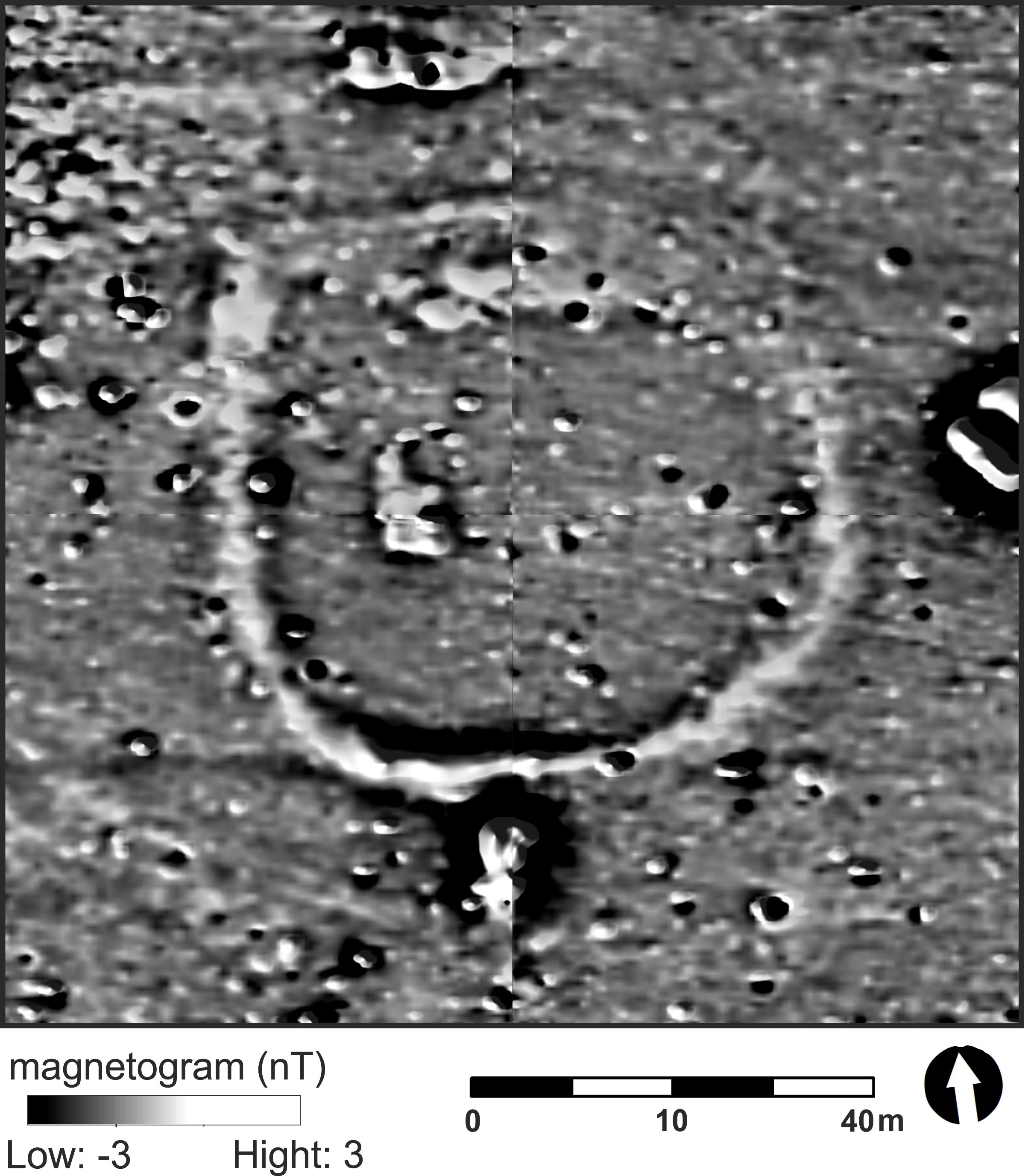 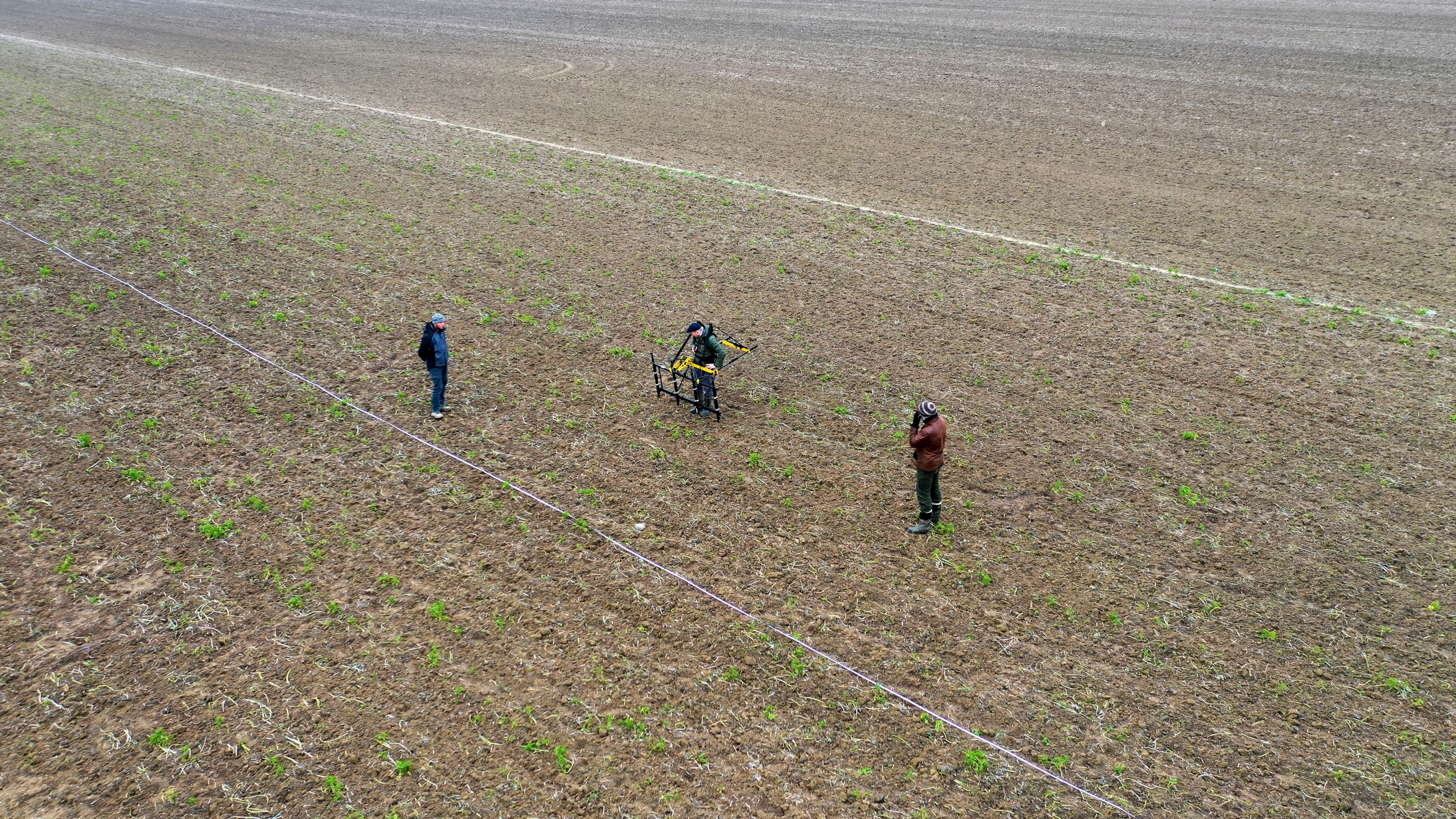 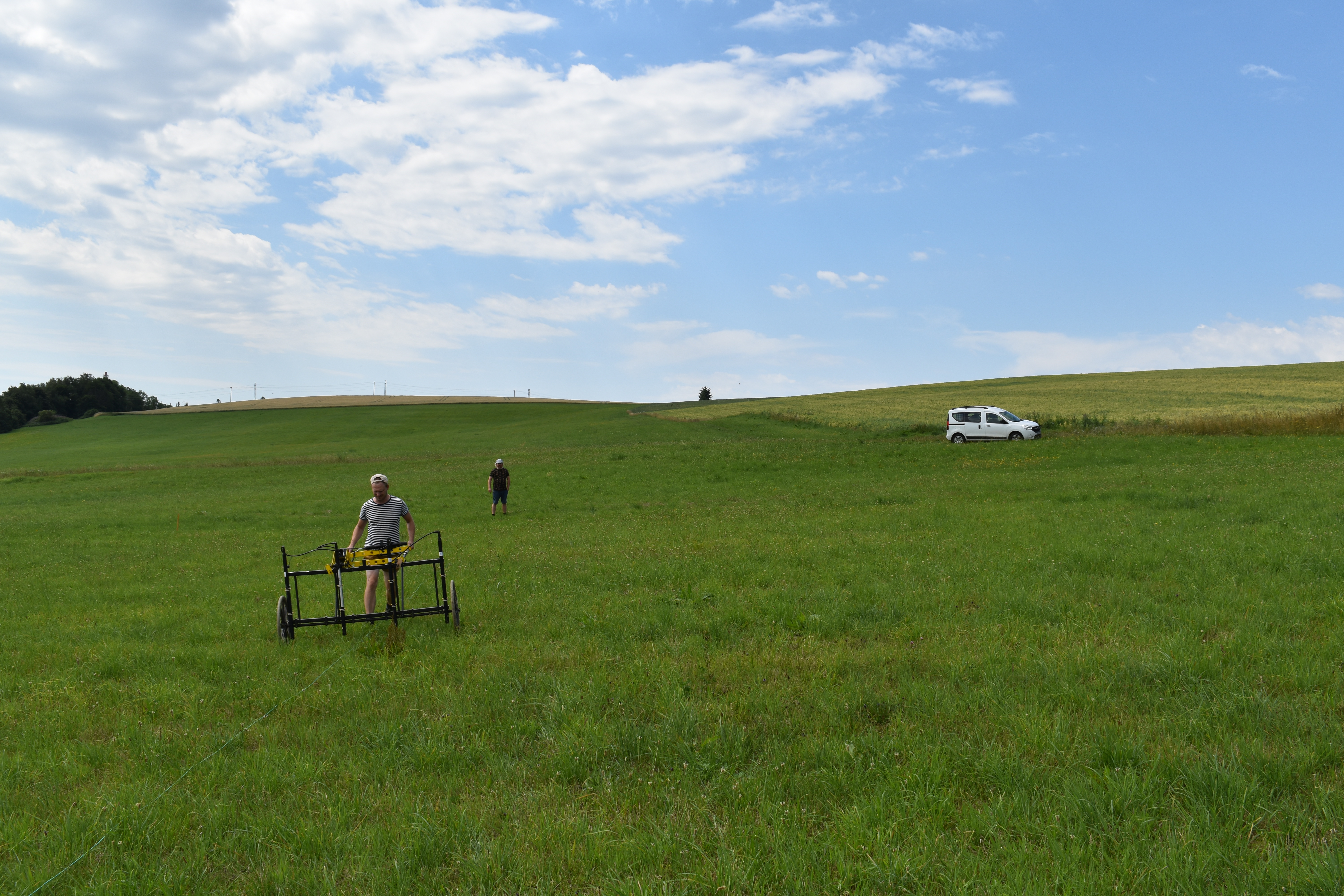 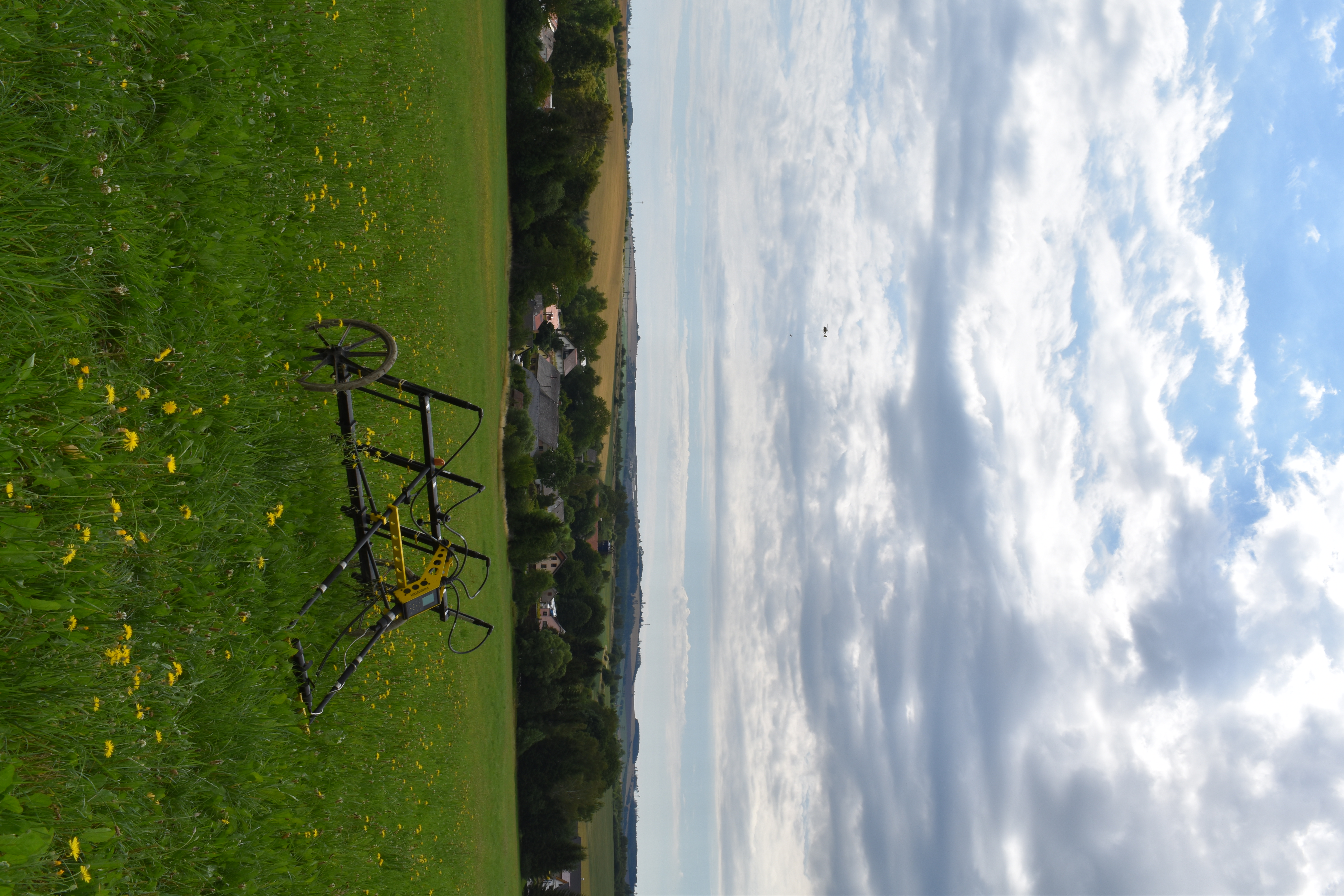 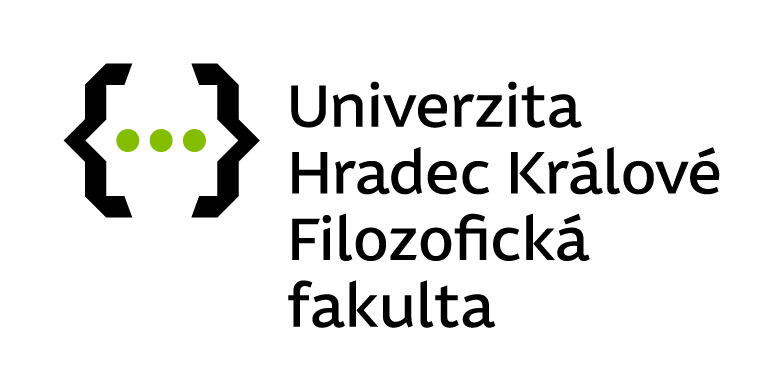 